District 33
“Your LL Name” Little League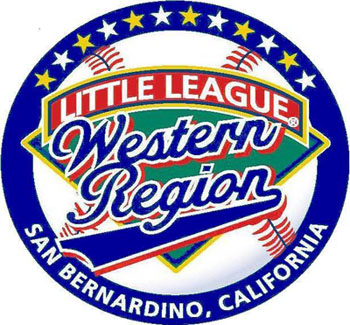 “Where Safety comes First”2024 Safety Plan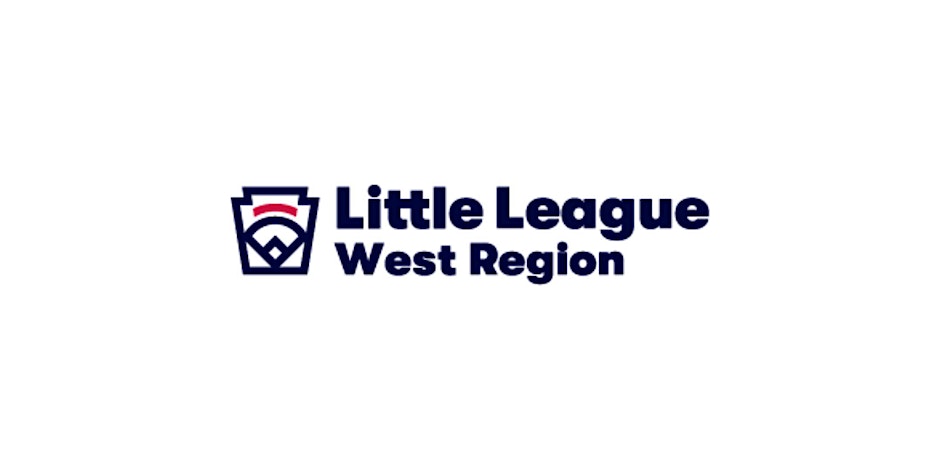 League ID #: _________      Table of ContentsRequirement 1			2024 Board of Directors 					3
				League Safety Officer Information				3	Requirement 2			Distribution of Safety Manual				3
Requirement 3 		Emergency Phone Numbers					4
				Covid-19 Guidelines						4
Requirement 4			Volunteer Background Checks				6
Requirement 5			Coach Fundamental Training					8
Requirement 6			Safety Manual & First-Aid Training				8
Requirement 7			Field Inspections and Storage Procedures			8				Pregame Check List 						9
Requirement 8			Annual Facility Survey 					10	Requirement 9			Concession Stand Guidelines					10
Requirement 10		Inspection of Equipment					12
Requirement 11		Accident Reporting Procedure				12
 				League Safety Officer Information 				12
Requirement 12		First Aid Kits 							13
 				Communicable Disease ProceduresRequirement 13	Enforcement of Little League Rules				13
Lighting & Weather						15
Hydration							16Requirement 14 		Submitting Player, Manager and Coach Data			17Requirement 15		Complete survey questions in the LL Data Center		17
Concussions			Concussion Prevention Policy				17
Safe Sports Act										19
Accident Notification Form									20___________ Little League Safety ProgramSafety Mission Statement________ Little League is a non-profit organization run by volunteers whose mission is to provide an opportunity for our community’s children to learn the game of baseball in a safe and friendly environment.2024 Board of DirectorsRequirement 1:Title				Name		E-Mail		Phone Number President				Vice President			Secretary				Treasurer				Safety Officer	Information OfficerPlayer AgentUmpire in ChiefCoaches CoordinatorBoard MemberBoard Member		Distribution of Safety Manual
Requirement 2: 
Each team will receive a paper copy of this safety manual. Managers and or Team Safety Officers should have a copy of the safety manual at all league functions.EMERGENCY PHONE NUMBERSRequirement 3:
Police Emergencies 			 	911Non-threat Emergency 			311Fire						911Non-Emergency				Ambulance Dispatch			ADD PHONE NUMBERS	Clark County Health District			Animal Control				Park Marshal					NEIGHBORING HOSPITALSAdd hospitals and quick cares for your area 
NAME: University Hospital 			ADDRESS: 123 Main St. City, State
PHONE NUMBER: (555) 555-5555Requirement 3: COVID-19 Guidelines NEW FOR 2021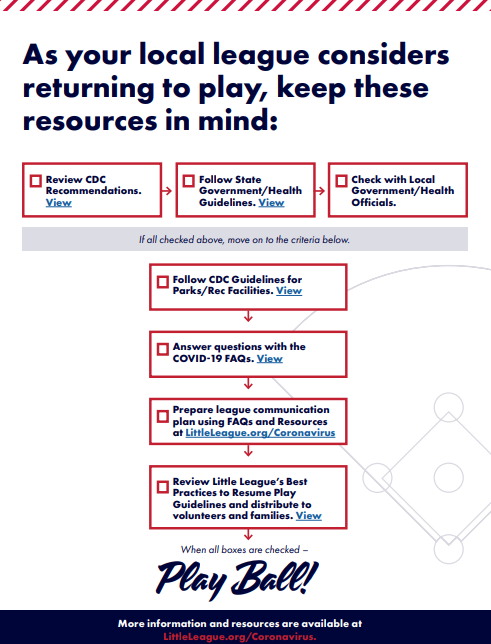 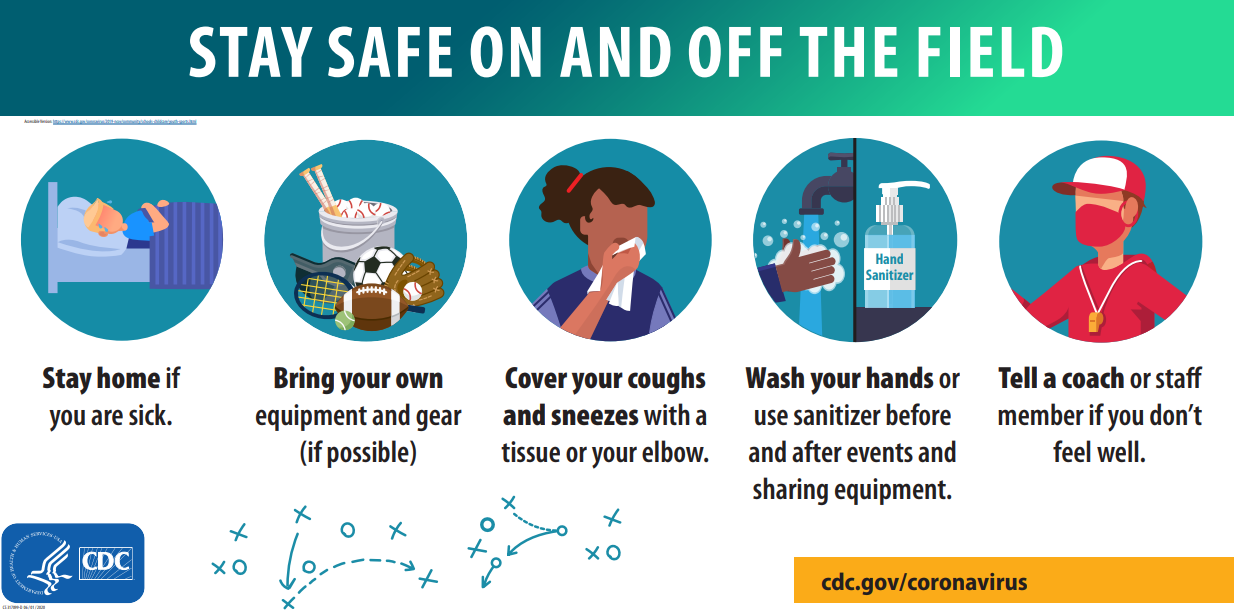 Background Checks
Requirement 4:Little League International has established criteria for each chartered league’s performance of an investigation into the background of all individuals who volunteer in any capacity. Each volunteer will be required to complete a volunteer application from and provide a copy of their government issued photo identification. The minimum requirement for these background investigations is verification that volunteers are not registered sex offenders. To provide additional protection to the children we will submit a list of all volunteers to JDP. A background investigation that will list any convictions nationwide will be completed. Upon clearance of individual background investigations all volunteers will be notified by The Board of Directors.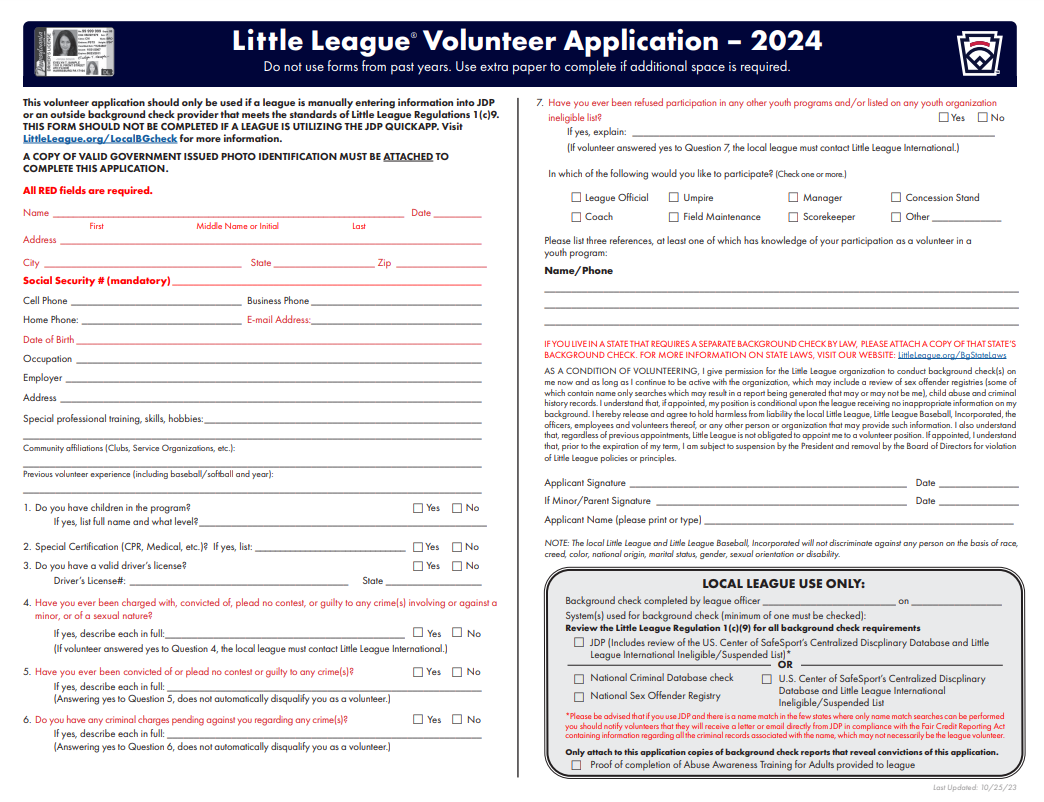 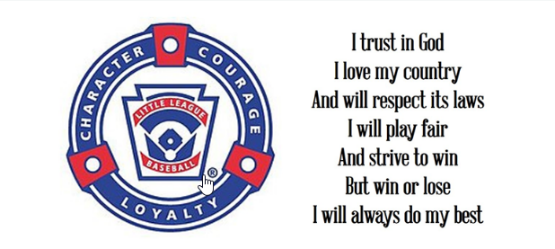 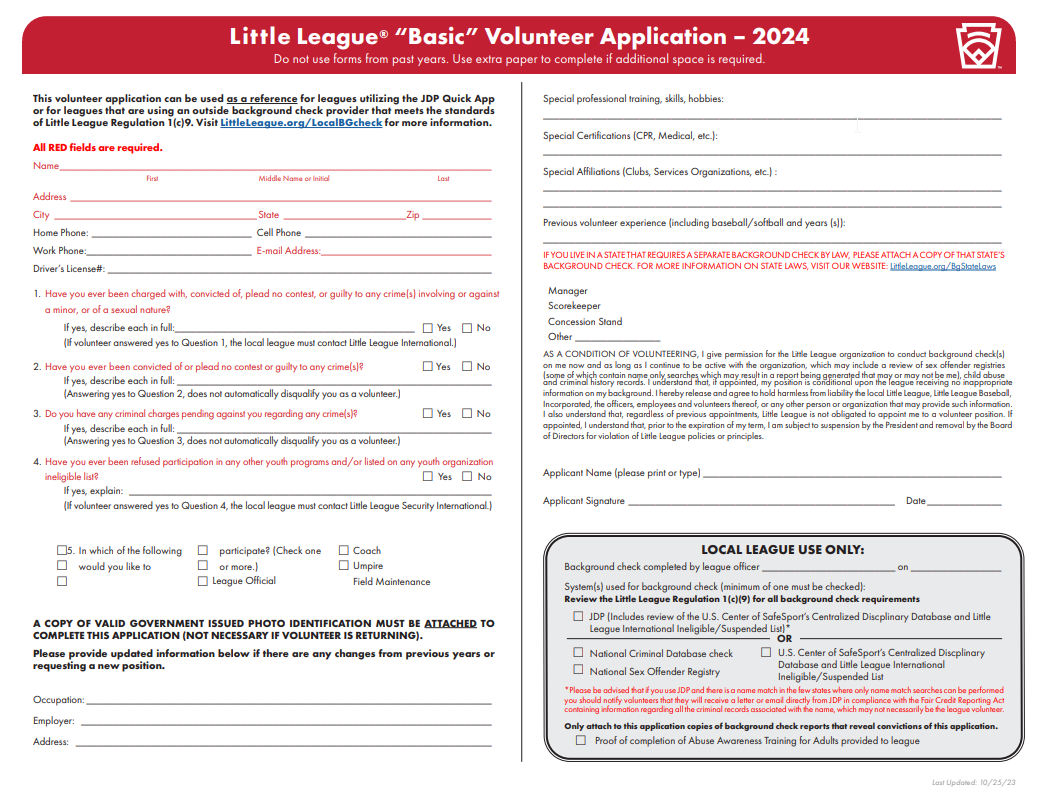 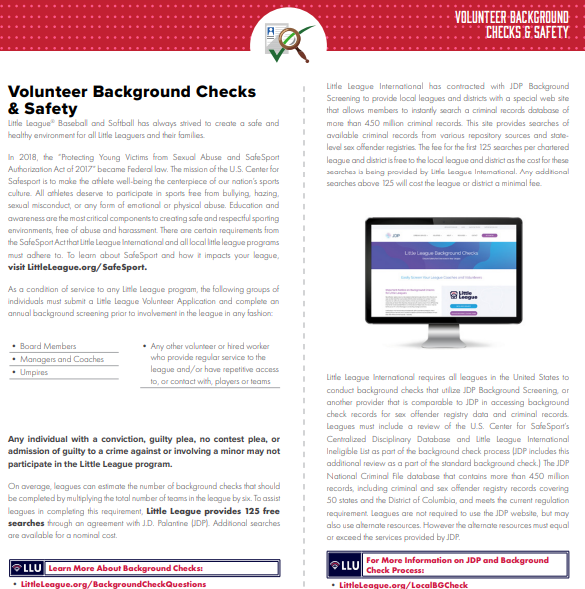 League Training Dates and TimesRequirement 5:				Date			Location		TimeCoach Fundamental Training:		LEAGUE FILLS IN THIS INFORAMATIONDO NOT PUT TBA! YOU MUST PUT THE DATE/LOCATION Requirement 6:				Date			Location		Time
Safety Manual & First-Aid Training:	LEAGUE FILLS IN THIS INFORAMATION
Requirement 2: Each team will receive a paper copy of this safety manual. Managers and or Team Safety Officers should have a copy of the safety manual at all league functions.  Field Inspections and Storage Procedures 
Requirement 7:BERORE THE SEASON STARTSFamiliarize yourself with the safety materials.Appoint a Safety Parent for your team. They need to be at all the games and have a cellular phone. It can be an Assistant Coach. 
PRIOR TO EACH GAMEComplete a field safety checklist. Report any problems to your commissioner. Or to the League Safety Officer. Check the team equipment for any problems. Report any equipment problems to the Equipment Manager. Check the contents in your team’s first aid kit. Contact the League Safety Officer for any items that need to be replaced.STORAGE SHEDThe following applies to the entire storage shed used by the League and applies to anyone who has been issued a key to use those sheds. All individuals are aware of their responsibility for the orderly and safe storage of rakes, shovels, and bases. Before you use any equipment located in the shed (lights, scoreboards, etc.) please read the written operating procedures for that equipment. All chemicals or organic materials stored in the sheds shall be properly marked and labeled as to its contents. Any witnessed “loose” chemicals or organic materials within these sheds should be cleaned up and disposed of as soon as possible to prevent accidental poisoning.PRE-GAME FIELD INSPECTION CHECK LISTMANAGERS NAME:FIELD:DATE:						Time: REPORT ANY PROBLEMS TO YOUR COMMISSINER OR SAFETY OFFICER.Turn this form into the concession stand or to your division Rep. Requirement 8:
Annual Little League Facility Survey will be submitted in the Data Center.Concession Stand GuidelinesRequirement 9:Every worker must be instructed on these guidelines before they can work.Wash your hands regularly:Use soap and warm water.Rub your hands vigorously as you wash them.Wash all surfaces including the backs of hands wrists, between fingers and under fingernails. Rinse hands well.Dry hands well.Dry hands with paper towels. Turn off water using paper towel, instead of your bare hands. Wash your hands in this fashion before you begin work and especially after performing any of these activities:After touching bare human body parts other than clean hands and clean exposed portions of arms. After using restrooms.After caring for or handling animals. After coughing, sneezing, using a handkerchief or disposable tissue.After touching soiled surfaces.After drinking, using tobacco, or eating.During food preparation.When switching from raw to ready to eat foods. After engaging in activities that contaminate hands.Basic Rules:Menu… smaller is better. No salads cut up fruit or vegetables, no food prepared at home. Cook food thoroughly. Use a meat thermometer. Keep hotdogs and burgers at 41 degrees when cold and cook to 155 degrees or above when hot. Rapidly reheat foods to 165 degrees. Slow cooking devices may activate bacteria and never reach killing temperatures. All foods that require refrigeration must be cooled to 41 degrees F. as quickly as possible and held there until ready to use. To cool foods quickly, use the ice water bath (60% ice and 40% water), stirring the product frequently, or place their food in shallow pans no more than 4 inches in depth and refrigerate. Pans should not be stored one a top of the other and lids should be off or afar until the food is completely cooled. Check the temperature periodically to see if the food is cooling properly. DO NOT LEAVE FOOD OUT AT ALL!!FREQUENT AND THOROUGH HANDWASHING IS REQUIRED.Only healthy people should prepare and serve food. Anyone with any symptoms of disease (cramps, nausea, fever, vomiting, diarrhea, cough etc.) or who has open sores or infected cuts on the hands should not be allowed in the food concession area. Workers’ clothes should be clean, and they should not smoke in the concession area. Hair restraints are recommended. Food handling: Avoid hand contact with raw food, ready-to-eat foods, and food contact surfaces. Use a utensil and/or glove.Use disposable utensils for food service. Keep your hands away from food contact surfaces and never reuse disposable dishware. Ideally utensils should be washed in a four-step method: (1) Hot soapy water, (2) Rinsing in clean water, (3) Chemical or heat sanitizing, (4) Air drying. Ice that is used to cool cans/bottles should not be used in cup beverages. And should be stored separately. Use scoop to dispense ice, never use hands. Wiping cloths should be rinsed and stored in a bucket sanitizer. (1-gallon water and ½ tsp. chlorine bleach. Change the solution every 2 hours. Insect control and waste. Keep food covered to protect it from insects. Store pesticides away from food. Place garbage and paper waste in a refuse container with a lid that fits tightly. Dispose of all water in the restrooms, do not pour outside. All water that is used should be potable from an approved source. Keep food stored off the floor at least 6 inches. After your event is finished, clean the concession area and discard any unusable food. Do not save food for reheating. THE TOP SIX CAUSES FOR ILLNESSInadequate cooling and cold holding.Preparing food too far in advance of service.Poor personal hygiene and infected personnel.Inadequate reheating.Inadequate hot holding.Contaminated raw foods and ingredients.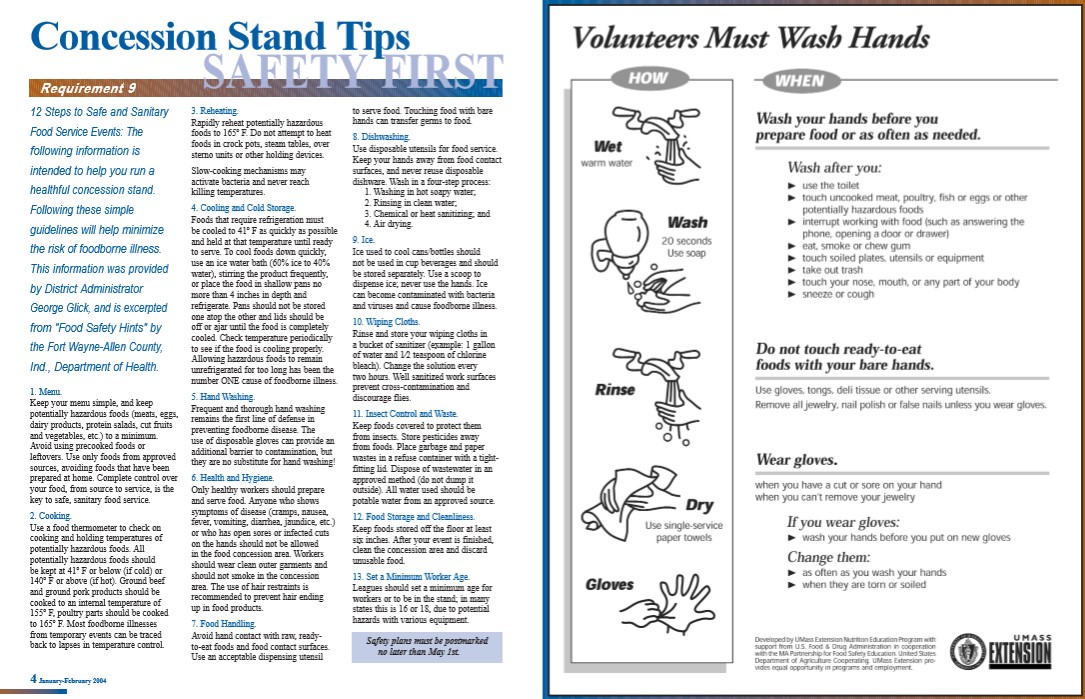 Inspection of Equipment
Requirement 10:This Little League requires regular inspection of playing equipment.Unsafe equipment should not be given in team equipment bags.Manager’s Coaches and Umpires are required to inspect equipment prior to each use. Bad equipment will be logged and will be removed and destroyed. Accident Reporting ProcedureRequirement 11:What to Report: An incident that causes a Payer, Manager, Coach or Umpire to receive medical treatment or first aid must be reported to The Safety Officer. When to Report: All such incidents described above must be reported to The Safety Officer within 24 to 48 hours of the incident. The Safety Officer is		NAME: 	LEAGUE FILLS IN INFORMAION				Cell Number: 				Home Number:
				Email: How to Make a Report: Reporting incidents can come in a variety of forms. Most typically they are telephone conversations. At a minimum, the following information is needed. The name and address of the injured person.The date, time, and location of the incident.A  completely detailed description of the incident as possible. The preliminary estimation of the extent of the injury. The name and phone number of the person making the report.Names and phone numbers of any witnesses. In your safety packet you will find the injury report forms. If your Safety Parent is there, he/she can assist you in getting the front of the form filled out. Then a call is to be made to The Safety Officer reporting the incident within 48 hours. Little League insurance is a supplemental insurance to the insured’s own insurance. There is a small deductible. How to Replace the Injury Report Forms: The forms can be replaced by The Safety Officer or downloaded from www.leagueleague.org found under forms and publications.  FIRST AID KITS
Requirement 12:Each team is provided with a league issued first aid kit. Each kit includes the following.(10) Adhesive sterile bandage(2) Extra-large adhesive sterile bandage(2) Non-adherent pads 2 x 3(2) Gauze pad 12-ply 3 x 3 sterile(1) Adhesive tape(2) Instant cold compress 4 x 4 (3) Triple antibiotic ointment(3) Antiseptic towelette1/8 oz. Burn Cream(3) Sting relief wipes(1) TweezersCommunicable Disease ProceduresBleeding must be stopped, the open wound covered, and the uniform changed if there is blood on it before the athlete may continue. Routinely use gloves to prevent mucous membrane exposure when contact with blood or other body fluids is anticipated (Provided in the first aid kit).Immediately wash hands and other skin surfaces if contaminated with blood. Clan all blood contaminated surfaces and equipment.Managers, Coaches, and Volunteers with open wounds should refrain from all direct contact until the condition is resolved.Follow accepted guidelines in the immediate control of bleeding and disposal when handling bloody dressings, mouth guards and other articles containing body fluids.Enforcement of Little League Rules
Requirement 13:All volunteers must have a volunteer application filled out and on file with the League. Our league will provide annual background checks.No laminated bat shall be used… (rule 1.10)The traditional batting donut is not permissible… (rule 1.10)A pitcher shall not wear any items on his/her hands, wrists or arms which may be a distraction to the batter. White long sleeve shirts are not permitted… (rule 1.11)Pitcher shall not wear sweat bands on his/her wrists… (rule 1.15)Players must not wear jewelry… (rule 1.11)Catcher must wear a catcher’s mitt… (rule 1.12)All batters must wear protective batting helmets, all helmets must bear the NOCAE stamp, No painting, or stickers on helmets… (rule 1.16)All male players must wear athletic supporters. Male catchers must wear the metal, fiber, or plastic type protective cup.A catcher’s helmet must have the dangling type of throat protector and catcher’s helmet during infield/outfield practice, pitcher warm-up and games.Skull caps are not permitted… (rule 1.17)Each team is allowed three coaches in the dugout…Coaches are encouraged to discourage “horseplay” No on deck batters are allowed in the Majors and below… (rule 1.08)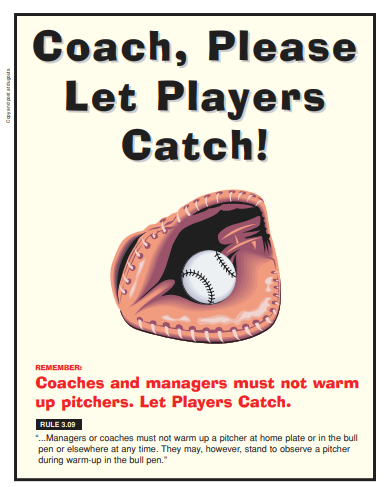 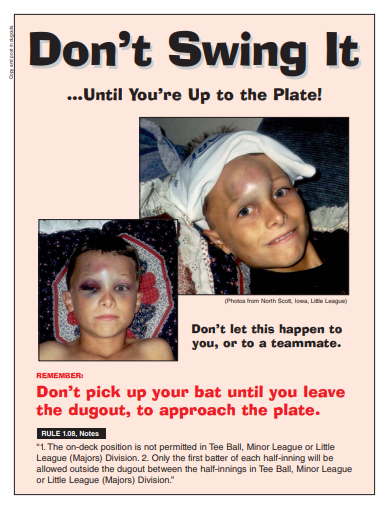 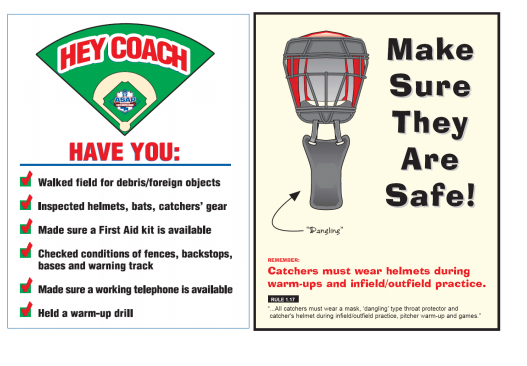 Lightning Facts and ProceduresLighting and Weather
Consider the following facts:The average lightning stroke is 6-8 miles long.The average thunderstorm is 6-10 miles wide and travels about 25 miles an hour.On average, thunder can only be heard over 3-4 miles, depending on humidity, terrain, and other factors. This means that by the time you hear the thunder, you are already in the risk area for lighting strikes.Rule of Thumb: The ultimate truth about lighting is that it is unpredictable and cannot be prevented. Therefore, a manager or coach who feels threatened should contact the head umpire and recommend stopping play and clearing the field. In our league the umpire makes the decision as to whether play is stopped. Once play is stopped, take the kids to safety until play resumes or the game is called. Where to Go? No place is safe from lightning threat, but some places are safer than others. Constructed buildings are usually the safest. Most people will find shelter in a fully enclosed metal vehicle with the windows rolled up. If you are stranded in an open area, put your feet together, crouch down and put your hands over your ears to prevent eardrum damage. Where not to go? Avoid high places and open fields, isolated trees, unprotected gazebos, rain or picnic shelters, dugouts, flagpoles, light poles, bleachers, metal fences and water. First Aid for a Lightning Victim:Call 911 immediately.Typically, the lightning victim has similar symptoms as that of someone having a heart attack. Consider: will moving cause more injury. If the victim is in a high-risk area, determine if movement is necessary. Lightning does strike twice in the same place. If you are not at risk, and moving is a viable option, you should move the victim. If the victim is not breathing, start mouth to mouth resuscitation. If it is decided to move the victim, give a few quick breaths prior to moving the victim.Determine if the victim has a pulse. If no pulse is detected, start cardiac compressions as well.NOTE: CPR should only be administered by a person knowledgeable and trained in the technique. Remember: Safety is everyone’s job. Prevention is the key to reducing accidents to a minimum. Report all hazardous conditions to the Safety Officer or another Board Member immediately. Do not play on an unsafe field or with unsafe equipment. Check the teams’ equipment prior to each use. HydrationManagers are required to bring water to each practice and game.
Players are encouraged to bring bottled water or sports drinks.Tips to Prevent Heat Illness:Know that once you are thirsty you are already dehydrated. Drink before you become thirsty.Drink plenty of liquids like water, or sports drinks every 15 minutes.Water seems to be the preferred beverage. Water has many critical functions in the body that are important for performance. They include carrying oxygen and nutrients to exercising muscles.Do not drink beverages with caffeine before practice or games. Caffeine can increase the rate of dehydration.Do not exercise vigorously during the hottest time of the day.Practice in the morning and during the latter part of the evening.Wear light color loose cloths.Use sunscreen to prevent sunburn.If you begin to feel faint or dizzy stop your activity and cool off by sitting in the shade, air-conditioned car or using a wet rag to cool you off. How is it treated?
Emergency medical treatment is necessary. If you think someone has heatstroke, call 911 or a doctor immediately. In the meantime, give first aid as follows: Move the person to a shady area. Cover the person with a wet sheet and keep the sheet wet for cooling from evaporation. Fan the person with paper or an electric fan (preferably not cold air). Sponge down the body, especially the head, with cool water. Continue giving first aid until the body feels cool to the touch. If the person is conscious, let them sip water, fruit juice, or a soft drink. 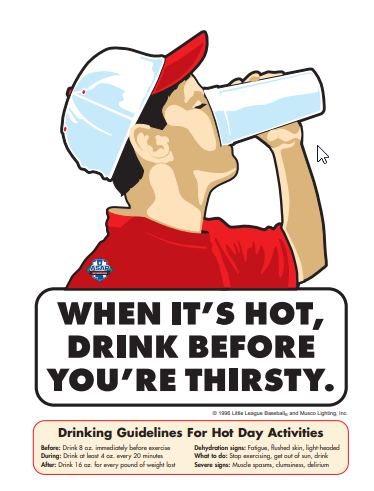 Submitting Player, Manager and Coach Data
Requirement 14:Player, Manager, and Coach information will be submitted through the Little League Data Center at www.littleleague.org by April 1, 2024, or two weeks following the draft. Requirement 15:
We will answer the survey questions in the Little League Data Center. ConcussionsPlease update this section to reflect your state laws and or league policies 
All 50 states have laws specific to the management of concussions and head injuries. Some states require not just leagues but DA’s, ADAs, and umpires to undergo annual training. Some states may affect only school-based activities, but many also address any group using school facilities or grounds for athletic purposes.Little League has developed a concussion overview page for each state that will be like the Child Abuse page. The CDC (Centers for Disease Control and Prevention) website is a great tool for leagues to encourage their managers/coaches, parents, and players to review concussion information • www.cdc.gov/concussion/HeadsUp/youth.html Concussions   DA’s must also be aware of their state’s respective laws, especially during any Special Games events or International Tournament games being hosted by the district. Failure to adhere to these laws could expose the district and/or host to unwanted liability and penalties • Some states require that the participant and a parent/guardian must sign and acknowledge that they understand the risks of concussions before they can participateThe majority of states also require immediate removal from competition if a person has sustained a concussion and that they cannot return until being released in writing by a medical professional. 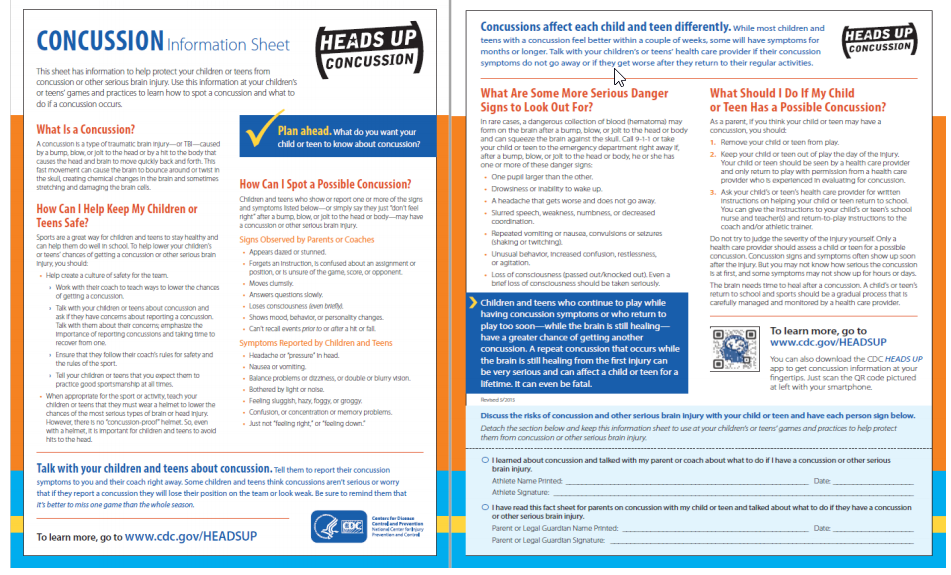 YOUR Little League Concussion Prevention, Treatment and Management Policy     The Legislature enacted a law which requires youth sports organizations to adopt a policy concerning the prevention and treatment of injuries to the head which may occur during a youth’s participation in competitive sports, including, without limitation, a concussion of the brain.     A concussion is a brain injury that results from a bump, blow or jolt to the head or body which causes the brain to move rapidly in the skull and which disrupts normal brain function. The Centers for Disease Control and Prevention of the United States Department of Health and Human Services estimates that as many as 3.8 million concussions occur each year in the United States which are related to participation in sports and other recreational activities. Athletes who continue to participate in an athletic activity while suffering from a concussion or suffering from the symptoms of an injury to the head are at greater risk for catastrophic injury to the brain or even death. Ensuring that a Little League player who sustains or is suspected of sustaining a concussion or other injury to the head receives appropriate medical care before returning to baseball activity will significantly reduce the child’s risk of sustaining greater injury in the future.     THEREFORE, YOUR Little League hereby adopts the following policy for purposes of prevention, treatment, and management of injuries to the head that may occur during a player’s participation in the Little League program, including, without limitation, a concussion of the brain:1. Prior to a team’s first practice each season, every manager, coach, and adult assistant shall:a) Familiarize themselves with the CDC publication “Heads Up – Concussion in Youth Sports – A Fact Sheet for Coaches”. This publication will be provided to all such individuals by the League Safety Officer or other Board members; and, 	b) Complete the CDC on-line training course at: 	https://www.train.org/cdctrain/course/1089818/A copy of the Certificate of Completion for each of the above individuals shall be submitted to the League Safety Officer.2. If a Little League player sustains, or is suspected of sustaining, an injury to the head while participating in any Little League game or even the player must:a. Be immediately removed from the game or event; andb. May only return to Little League activity if the parent or legal guardian of the player provides a signed statement from a provider of health care indicating that the youth is medically cleared for Little League participation and the date on which the player may return to participation.3. The Little League player and his or her parent or legal guardian must sign the statement below acknowledging that they have read and understand the terms and conditions of the policy and agree to be bound by the policy.
YOUR Little League Concussion Prevention, Management and Treatment PolicyPlayer and Parental AcknowledgementWe, the undersigned, acknowledge that we have been provided with a copy of the YOUR Little League Concussion Prevention, Management and Treatment Policy, and that we have read and understand the policy, or it has been read to us and we understand the same. We hereby agree to follow all procedures set forth in said Policy at all times during which our son or daughter participates in Little League activities and events.

Dated: ___________________	_________________________
					Player
Dated: ___________________	_________________________	_________________________Parent/Legal Guardian		Parent/Legal GuardianLEAGUE USE: Division: ____________ Team: ____________Safe Sports Act“Protecting Young Victims from Sexual Abuse and SafeSport Authorization Act of 2017” became federal law in 2018 The goal of SafeSport is to protect children from abusive situations by engaging more people in the reporting and education processes A volunteer now can be held legally responsible if they have firsthand knowledge and fail to report any type of Child Abuse to the correct partiesSafeSport covers all types of Child Abuse both physical and psychological SafeSport prompted USA Baseball to create Pure Baseball USA Baseball Pure Baseball InitiativeLittle League International and all local little league programs must adhere to the following requirements from the SafeSport Act: Reporting of Abuse involving a minor to the proper authorities All volunteers of a local league are now mandated reporters and could face criminal charges if the league chooses to ignore, or not report to the proper authorities, any witnessed act of child abuse, including sexual abuse, within 24 hours. Local leagues must be aware of the proper procedures to report any type of abuse in their state. Please reference www.LittleLeague.org/ChildAbuse   Leagues must adopt a policy that prohibits retaliation for “good faith” reports of child abuse.Leagues must adopt a policy that limits one-one-one contact with minors. Leagues are highly encouraged to complete the Abuse Awareness training provided by USA Baseball and/or SafeSport.https://www.littleleague.org/player-safety/child-protection-program/safesport-resources-parents/ https://www.usabdevelops.com/ItemDetail?iProductCode=OCAAA&Category=ONLINE&WebsiteKey=f50aacb2-a59e-4e43-8f67-29f48a308a9e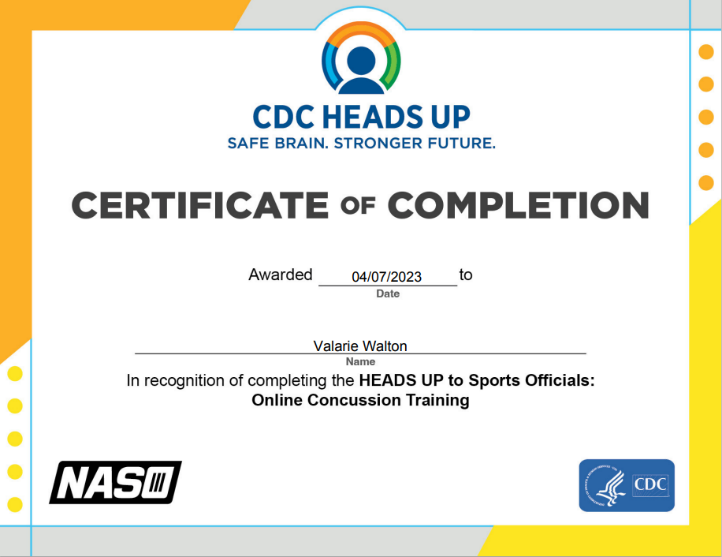 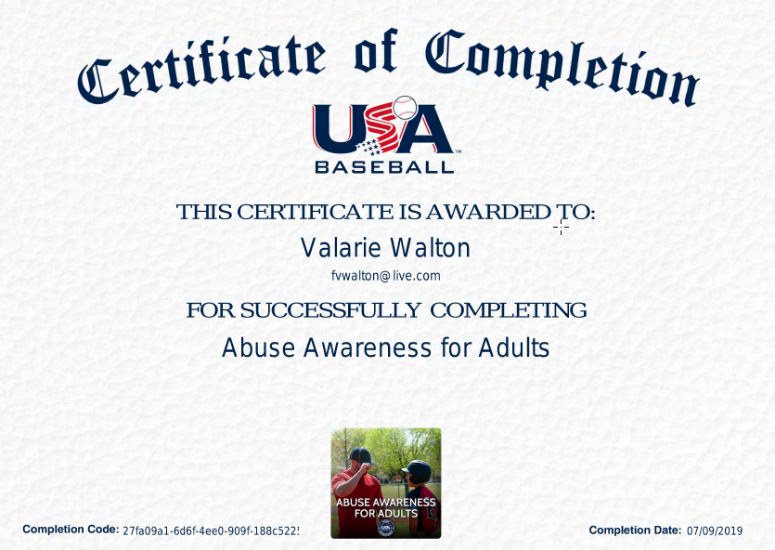 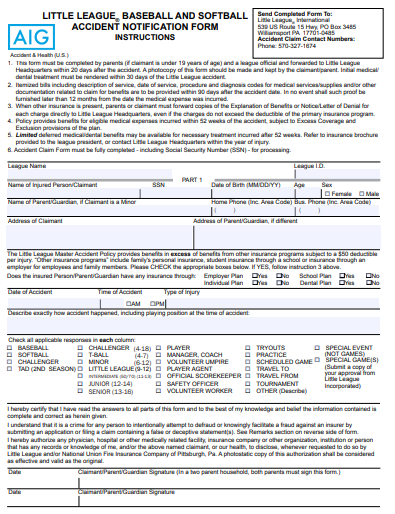 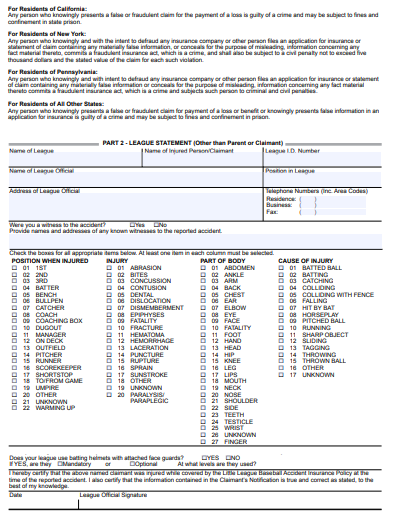 D-33 Parent Code of ConductThe essential elements of character building and ethics in sports are embodied in the concept of sportsmanship and six core principles: trustworthiness, respect, responsibility, fairness, caring, and good citizenship. The highest potential of sports is achieved when competition reflects these "six pillars of character." I therefore agree:
1. I will not force my child to participate in sports.
2. I will remember that children participate to have fun and that the game is for youth, not adults.
3. I will inform the coach of any physical disability or ailment that may affect the safety of my child or the safety of others. 
4. I will learn the rules of the game and the policies of the league.
5. I (and my guests) will be a positive role model for my child and encourage sportsmanship by showing respect and courtesy, and by demonstrating positive support for all players, coaches, officials and spectators at every game, practice or other sporting event. 
6. I (and my guests) will not engage in any kind of unsportsmanlike conduct with any official, coach, player, or parent such as booing and taunting; refusing to shake hands; or using profane language or gestures. 
7. I will not encourage any behaviors or practices that would endanger the health and wellbeing of the athletes.
8. I will teach my child to play by the rules and to resolve conflicts without resorting to hostility or violence. 
9. I will demand that my child treat other players, coaches, officials and spectators with respect regardless of race, creed, color, sex or ability.
10. I will teach my child that doing one's best is more important than winning, so that my child will never feel defeated by the outcome of a game or his/her performance. 
11. I will praise my child for competing fairly and trying hard, and make my child feel like a winner every time. 
12. I will never ridicule or yell at my child or other participant for making a mistake or losing a competition. 
13. I will emphasize skill development and practices and how they benefit my child over winning. I will also deemphasize games and competition in the lower age groups. 
14. I will promote the emotional and physical well-being of the athletes ahead of any personal desire I may have for my child to win. 
15. I will respect the officials and their authority during games and will never question, discuss, or confront coaches at the game field, and will take time to speak with coaches at an agreed upon time and place. 
16. I will demand a sports environment for my child that is free from drugs, tobacco, vaping products and alcohol and I will refrain from their use at all sports events. 
17. I will refrain from coaching my child or other players during games and practices, unless I am one of the official coaches of the team. I also agree that if I fail to abide by the aforementioned rules and guidelines, I will be subject to disciplinary action that could include, but is not limited to the following: Verbal warning by league official, manager/coach, and/or board member of league.Written warning Parental game suspension with written documentation of incident kept on file by league involved Parental season suspension Parent/Guardian Signature  ___________________________________________________________Parent/Guardian Signature  ___________________________________________________________

ATHLETE/PARENT/GUARDIAN SUDDEN CARDIAC ARREST WARNING SIGNSInformation Sheet – Acknowledgement of Receipt and ReviewWhat is Sudden Cardiac Arrest (SCA)?  Sudden Cardiac Arrest is when the heart stops beating, suddenly and unexpectedly. When this happens, blood stops flowing to the brain and other vital organs. SCA doesn’t just happen to adults; it takes the lives of young people, too. However, the causes of sudden cardiac arrest in youth and adults can be different. A youth athlete’s SCA will likely result from an inherited condition, while an adult’s SCA may be caused by either inherited or lifestyle issues. SCA is not a heart attack. A heart attack may cause SCA, but they are not the same. A heart attack is caused by a blockage that stops blood flow to the heart. SCA is a malfunction in the heart’s electrical system, causing the heart to suddenly stop beating. How common is Sudden Cardiac Arrest in the United States?SCA is the #1 cause of death for adults in this country. There are about 300,000 cardiac arrests outside hospitals each year. About 2,000 people under 25 die of SCA each year. Sudden cardiac arrest is the #1 cause of death for student athletes and the leading cause of death on school campuses.Are there warning signs? Although SCA happens unexpectedly, some people may experience symptoms, such as:Fainting or seizures during exercise		Unexplained shortness of breathDizziness					Extreme fatigueChest pains					Racing heartThese symptoms can be unclear in athletes, since people often confuse these warning signs with physical exhaustion. SCA can be prevented if the underlying causes can be diagnosed and treated.What are the risks of practicing or playing after experiencing these symptoms?There are risks associated with continuing to practice or play after experiencing these symptoms. When the heart stops, so does the blood that flows to the brain and other vital organs. Death or permanent brain damage can occur in just a few minutes. Most people who experience SCA die from it.California AB 379, signed into law in 2019, is intended to keep youth athletes safe while practicing or playing. All athletes and their parent or guardians must read and sign this form. It must be returned to the league before participation in any athletic activity. A new form must be signed and returned each year. The immediate removal of any youth athlete who passes out or faints while participating in an athletic activity, or who exhibits any of the following symptoms;Fainting or seizures during exercise		Unexplained shortness of breathDizziness					Extreme fatigueChest pains					Racing heartEstablish a policy that a youth athlete who has been removed from play shall not return to the practice or competition during which the youth athlete experienced symptoms consistent with sudden cardiac arrest.Before returning to practice or play in an athletic activity, the athlete must be evaluated by a California licensed health care provider. Clearance to full or graduated return to practice or play must be in writing.I have reviewed and understand the symptoms and warning signs of Sudden Cardiac Arrest.Page 1 of 2, signatures required on second pageWhat are the risks of practicing or playing after experiencing symptoms of SCA?There are risks associated with continuing to practice or play after experiencing SCA symptoms. When the heart stops, so does the blood that flows to the brain and other vital organs. Death or permanent brain damage can occur in just a few minutes. Most people who experience SCA die from it.California AB 379, signed into law in 2019, is intended to keep youth athletes safe while practicing or playing. All athletes and their parent or guardians must read and sign this form. It must be returned to the league before participation in any athletic activity. A new form must be signed and returned each year. The immediate removal of any youth athlete who passes out or faints while participating in an athletic activity, or who exhibits any of the following symptoms;Fainting or seizures during exercise		Unexplained shortness of breathDizziness					Extreme fatigueChest pains					Racing heartEstablish a policy that a youth athlete who has been removed from play shall not return to the practice or competition during which the youth athlete experienced symptoms consistent with sudden cardiac arrest.Before returning to practice or play in an athletic activity, the athlete must be evaluated by a California licensed health care provider. Clearance to full or graduated return to practice or play must be in writing.I have reviewed and understand the symptoms and warning signs of Sudden Cardiac Arrest.					     					    	/	/	Signature of Athlete			     Print name of Athlete			Date					     					    	/	/	Signature of Parent/Guardian		     Print name of Parent/Guardian		DateSigned, two-sided original to be retained by the league and a copy provided to the parent upon request. ConcussionsYOUR LEAGUE LITTLE LEAGUECONCUSSION INFORMATION SHEET FOR PARENTS AND PLAYERS WHAT IS A CONCUSSION?  A concussion is a brain injury. Concussions are caused by a bump or blow to the head. Even a "ding", "getting your bell rung”, or what seems to be a mild bump or blow to the head can be serious. You can't see a concussion. Signs and symptoms of concussion can show up right after the injury or may not appear or be noticed until days or weeks after the injury. If your child reports any symptoms of concussion, or if you notice the signs listed below yourself, seek medical attention right away.  WHAT ARE THE SIGNS AND SYMPTOMS OF A CONCUSSION?  If your child has experienced a bump or blow to the head during a game or practice, look for any of the following signs and symptoms of a concussion. The individual may report symptoms, you observe signs: Appears dazed or stunned Forgets an instruction Moves clumsily Loses consciousness (even briefly) Nausea or vomiting Double or blurry vision Sensitivity to noise Concentration or memory problems Does not "feel right" Can't recall events prior to or after hit or fall Is confused about assignment or position Is unsure of game, score, or opponent Answers questions slowly Headache or "pressure" in head Balance problems or dizziness Sensitivity to light Feeling sluggish, hazy, foggy, or groggy Confusion Shows behavior or personality changes  HOW CAN YOU HELP YOUR CHILD PREVENT A CONCUSSION? Every sport is different, but there are steps your children can take to protect themselves from concussion. Ensure that they follow their Manager's rules for safety and the rules of the sport. Encourage them to practice good sportsmanship at all times. Make sure they wear the right protective equipment for their activity (such as batting helmets, catcher's gear such as shin guards, chest protector and helmet; and eye and mouth guards). Protective equipment should fit properly, be well maintained, be worn consistently and correctly. Learn the signs and symptoms of a concussion.  WHAT SHOULD YOU DO IF YOU THINK YOUR CHILD HAS A CONCUSSION? Seek medical attention right away. A health care professional will be able to decide how serious the concussion is and when it is safe for your child to return to sports. Keep your child out of play. Concussions take time to heal. Don't let your child return to play until a heath care professional says it's OK. Children who return to play too soon-while the brain is still healing- risk a greater chance of having a second concussion. Second or later concussions can be very serious. They can cause permanent damage, affecting your child for a lifetime. Tell your child's manager about any recent concussion. Managers should be informed if your child had a recent concussion in ANY sport. Your child's manager may not know about a concussion your child received in another sport or activity unless you tell him or her. WHAT IS THE PROCEDURE FOR A SUSPECTED CONCUSSION? • Any athlete who is suspected of sustaining a concussion or head injury in a practice or game shall be removed from the activity at that time and for the remainder of the day. • Any athlete who has been removed from activity may not return to play or practice until the athlete is evaluated by a licensed health care provider trained in the evaluation and management of concussion and has received a written clearance to return to play from the health care provider. LET YOUR CHILD'S MANAGER KNOW RIGHT AWAY IF YOU SUSPECT YOUR CHILD HAS A CONCUSSION AND CONSULT YOUR PHYSICIAN! Adapted from the CDC. For more information you can go to: http://www.cdc.gov/ConcussionlnYouthSports Athlete Signature _______________________________________________ Date _______________Athlete Name (print)___________________________________________Parent or Legal Guardian Signature__________________________________ Date _______________Parent or Legal Guardian Name (print)___________________________________________________Signed, two-sided original to be retained by the league and a copy provided to the parent upon request. Field ConditionYesNoCatchers EquipmentYesNoBackstop IntactHockey Catchers HelmetHome Plate IntactDangling Throat GuardBases SecureHelmetsPitcher’s Mound SafeCatcher’s MittBatter Box Lined/LevelChest Protector Infield Fence RepairShin guardsOutfield Fence RepairDugoutsYesNoFoul Lines MarkedFencing Needs RepairInfield Need RepairsBench Needs RepairOutfield Need RepairsTrash CansWarning TrackClean Up Is NeededCoaches’ boxes LinedFree Of Foreign Objects Spectator AreaYesNoGrass Surface EvenBleachers Need RepairProtective Screens OkPlayer EquipmentYesNoBleachers CleanBatting HelmetsParking Area SafeJewelry RemovedSafety EquipmentYesNoShoes/Bats InspectedFirst-aid Kit Each TeamFace Mask (Minor/Mjrs)Medical Release FormsProper Cleats Ice Pack/IceAthletic Cups (boys)Safety ManualFull UniformInjury Report FormsBats Meet Standards Drinking Water 